Die Stadt Bleckede, der Seniorenbeirat und die Kirchengemeinden im Bereich der Stadt, laden herzlich zur Advents–und Weihnachtsfeier ein.                           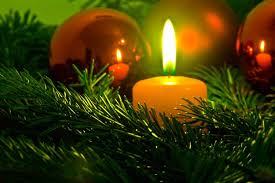 Die Feier findet am Freitag, den 8. Dezember 2023, von 15.00 – 17.00 Uhr im Waldfrieden, Dahlenburger Str.30 in Bleckede statt. Wir freuen uns auf alle Seniorinnen und Senioren unserer Stadt.Wir bitten um Anmeldung unter der Telefonnummer: 05852/1282.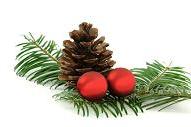 